_______________________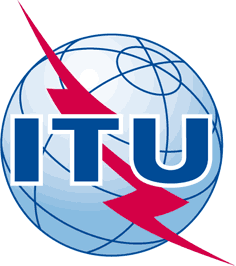 INTERNATIONAL TELECOMMUNICATION UNIONTELECOMMUNICATION
STANDARDIZATION SECTORSTUDY PERIOD 2017-2020INTERNATIONAL TELECOMMUNICATION UNIONTELECOMMUNICATION
STANDARDIZATION SECTORSTUDY PERIOD 2017-2020INTERNATIONAL TELECOMMUNICATION UNIONTELECOMMUNICATION
STANDARDIZATION SECTORSTUDY PERIOD 2017-2020TSAG-TD1026TSAG-TD1026INTERNATIONAL TELECOMMUNICATION UNIONTELECOMMUNICATION
STANDARDIZATION SECTORSTUDY PERIOD 2017-2020INTERNATIONAL TELECOMMUNICATION UNIONTELECOMMUNICATION
STANDARDIZATION SECTORSTUDY PERIOD 2017-2020INTERNATIONAL TELECOMMUNICATION UNIONTELECOMMUNICATION
STANDARDIZATION SECTORSTUDY PERIOD 2017-2020TSAGTSAGINTERNATIONAL TELECOMMUNICATION UNIONTELECOMMUNICATION
STANDARDIZATION SECTORSTUDY PERIOD 2017-2020INTERNATIONAL TELECOMMUNICATION UNIONTELECOMMUNICATION
STANDARDIZATION SECTORSTUDY PERIOD 2017-2020INTERNATIONAL TELECOMMUNICATION UNIONTELECOMMUNICATION
STANDARDIZATION SECTORSTUDY PERIOD 2017-2020Original: EnglishOriginal: EnglishQuestion(s):Question(s):Question(s):N/AE-meeting, 25-29 October 2021E-meeting, 25-29 October 2021TDTDTDTDTDTDSource:Source:Source:Rapporteur, TSAG RG-WMRapporteur, TSAG RG-WMRapporteur, TSAG RG-WMTitle:Title:Title:TSAG RG-WM meeting AgendaTSAG RG-WM meeting AgendaTSAG RG-WM meeting AgendaPurpose:Purpose:Purpose:AdminAdminAdminContact:Contact:Opening remarksTwo sessions allocated to RG-WM: period 2 (1430-1600) on Tuesday 26 October and Thursday 28 OctoberColour code for items listed in agenda:Priority based on input documents to this TSAGTime permitting, continue discussion of prior E-meetings and/or discuss IRM or WTSA input contributionsDiscussion not necessary on areas where consensus seems to existApproval of AgendaTD1026InformationDraft report of the TSAG RG-WM interim e-meetings on 23-24 March, 29 June, 27 July and 15 September 2021 (Rapporteur)TD1053Electronic working methods services and database applications report (TSB)TD1037Recommendation A.1 - Working methods for study groups of the ITU Telecommunication Standardization SectorProposal to revise A.1 for cancellation of rapporteur group e-meetings (Korea)C180Proposals on the revision of  Recommendation ITU_T A.1 (09/2019) Working methods for study groups of the ITU Telecommunication Standardization Sector (Russian Federation)C195 after plenary discussionRG-WM E-meeting discussions since last TSAGTD1053Prior meeting draft including provisionally agreed A.1 modificationsTD996IRM: Preparation of APT for WTSA-20C178 slide 7IRM: Presentation of CEPT ComITU on WTSA-20 preparationC183 slides 15, 41IRM: RCC Preparations for World Telecommunication Standardization Assembly (WTSA-20)C185 slides 5, 11IRM: RCC draft proposalsC186 Add 19IRM: Status of preparations for WTSA-20 (ATU)C203 slide 6European Common Proposals for the work of the AssemblyWTSA C38 Add 17Recommendation A.2 – Presentation of contributions to the ITU Telecommunication Standardization SectorIRM: Presentation of CEPT ComITU on WTSA-20 preparationC183 slides 15, 42European Common Proposals for the work of the AssemblyWTSA C38 Add 15Recommendation A.7 – Focus groups: Establishment and working proceduresProposed to revise A.7 (CT, MIIT)C187IRM: Preparation of APT for WTSA-20C178 slide 7IRM: Presentation of CEPT ComITU on WTSA-20 preparationC183 slides 15, 44European Common Proposals for the work of the AssemblyWTSA C38 Add 19Inter-American Common Proposals for the work of the AssemblyWTSA C39 Add 20Recommendation A.8 – Alternative approval process for new and revised ITU-T RecommendationsAmendment to clarify Last Judgment steps in AAP (UK)C191IRM: Preparation of APT for WTSA-20C178 slide 7IRM: Presentation of CEPT ComITU on WTSA-20 preparationC183 slides 15, 45European Common Proposals for the work of the AssemblyWTSA C38 Add 16Recommendation A.13IRM: Status of preparations for WTSA-20 (ATU)C203 slide 6Proposed New Recommendation A.xx Virtual Meetings Alignment of meeting rules for virtual meetings (Australia, Canada, Japan, UK)C192 after plenary discussionResolution 1 – Rules of procedure of the ITU Telecommunication Standardization SectorSuggestion to modify NOTE of clause 9.4.6 in WTSA Resolution 1 in TSAG TD 924 (Korea)C181Comment on clause 9.5.3 in WTSA Resolution 1 (Korea)C182RG-WM E-meeting discussions since last TSAGTD1053Draft including prior meeting provisionally agreed modificationsTD924IRM: Preparation of APT for WTSA-20C178 slide 8IRM: Presentation of CEPT ComITU on WTSA-20 preparationC183 slides 13, 18, 19IRM: RCC Preparations for World Telecommunication Standardization Assembly (WTSA-20)C185 slides 5, 11IRM: RCC draft proposalsC187 Add 5IRM: Arab Standardization Team (AST) Preparation for WTSA-20C200 slide 5IRM: Status of preparations for WTSA-20 (CITEL)C202 slide 12Asia-Pacific Telecommunity Common Proposals for the work of the AssemblyWTSA C37 Add 1European Common Proposals for the work of the AssemblyWTSA C38 Add 3European Common Proposals for the work of the AssemblyWTSA C38 Add 20Resolution 18 – Principles and procedures for the allocation of work to, and strengthening coordination and cooperation among, the ITU Radiocommunication, ITU TelecommunicationRG-WM E-meeting discussions since last TSAGTD1053IRM: Preparation of APT for WTSA-20C178 slide 8IRM: RCC Preparations for World Telecommunication Standardization Assembly (WTSA-20)C185 slides 7, 12IRM: RCC draft proposalsC187 Add 6IRM: Status of preparations for WTSA-20 (CITEL)C202 slide 10IRM: Status of preparations for WTSA-20 (ATU)C203 slide 5Asia-Pacific Telecommunity Common Proposals for the work of the AssemblyWTSA C37 Add 3Inter-American Common Proposals for the work of the AssemblyWTSA C39 Add 24Resolution 22 - Authorization for the Telecommunication Standardization Advisory Group to act between world telecommunication standardization assembliesAlso RG-Resolution ReviewRG-WM E-meeting discussions since last TSAGTD1053RG-Resolution review side-by-sideTD1138IRM: Preparation of APT for WTSA-20C178 slide 8IRM: Presentation of CEPT ComITU on WTSA-20 preparationC183 slides 13, 22IRM: Arab Standardization Team (AST) Preparation for WTSA-20C200 slide 5IRM: Status of preparations for WTSA-20 (CITEL)C202 slide 10IRM: Status of preparations for WTSA-20 (ATU)C203 slide 5Asia-Pacific Telecommunity Common Proposals for the work of the AssemblyWTSA C37 Add 4European Common Proposals for the work of the AssemblyWTSA C38 Add 2Inter-American Common Proposals for the work of the AssemblyWTSA C39 Add 25Resolution 31 - Admission of entities or organizations to participate as Associates in the work of the ITU Telecommunication Standardization SectorRG-WM E-meeting discussions since last TSAGTD1053Resolution 32 - Strengthening electronic working methods for the work of the ITU Telecommunication Standardization SectorRG-WM E-meeting discussions since last TSAGTD1053IRM: Preparation of APT for WTSA-20C178 slide 9IRM: Arab Standardization Team (AST) Preparation for WTSA-20C200 slide 5IRM: Status of preparations for WTSA-20 (ATU)C203 slide 6Asia-Pacific Telecommunity Common Proposals for the work of the AssemblyWTSA C37 Add 5Inter-American Common Proposals for the work of the AssemblyWTSA C39 Add 14Resolution 35 - Appointment and maximum term of office for chairmen and vice-chairmen of study groups of the Telecommunication Standardization Sector and of the Telecommunication Standardization Advisory GroupAlso RG-Resolution ReviewRG-WM E-meeting discussions since last TSAGTD1053RG-Resolution review side-by-sideTD1139IRM: Preparation of APT for WTSA-20C178 slide 9IRM: Presentation of CEPT ComITU on WTSA-20 preparationC183 slides 13, 18IRM: RCC Preparations for World Telecommunication Standardization Assembly (WTSA-20)C185 slides 6, 11IRM: RCC draft proposalsC187 Add 1IRM: Arab Standardization Team (AST) Preparation for WTSA-20C200 slide 5IRM: Status of preparations for WTSA-20 (ATU)C203 slide 5Asia-Pacific Telecommunity Common Proposals for the work of the AssemblyWTSA C37 Add 6European Common Proposals for the work of the AssemblyWTSA C38 Add 3Inter-American Common Proposals for the work of the AssemblyWTSA C39 Add 1Current Status – consensus of all regions to suppress Resolution 35 in favour of PP Resolution 208Resolution 45 - Effective coordination of standardization work across study groups in the ITU Telecommunication Standardization Sector and the role of the ITU Telecommunication Standardization Advisory GroupAlso RG-Resolution ReviewRG-WM E-meeting discussions since last TSAGTD1053IRM: Preparation of APT for WTSA-20C178 slide 9IRM: Presentation of CEPT ComITU on WTSA-20 preparationC183 slides 13, 22IRM: Arab Standardization Team (AST) Preparation for WTSA-20C200 slide 5IRM: Status of preparations for WTSA-20 (CITEL)C202 slide 10IRM: Status of preparations for WTSA-20 (ATU)C203 slide 5Asia-Pacific Telecommunity Common Proposals for the work of the AssemblyWTSA C37 Add 7European Common Proposals for the work of the AssemblyWTSA C38 Add 2Inter-American Common Proposals for the work of the AssemblyWTSA C39 Add 21Current Status – consensus of all regions to suppress Resolution 45 after merging into Resolution 22Resolution 55 - Promoting gender equality in ITU Telecommunication Standardization Sector activitiesRG-WM E-meeting discussions since last TSAGTD1053IRM: Preparation of APT for WTSA-20C178 slide 10IRM: Arab Standardization Team (AST) Preparation for WTSA-20C200 slide 5IRM: Status of preparations for WTSA-20 (ATU)C203 slide 7Asia-Pacific Telecommunity Common Proposals for the work of the AssemblyWTSA C37 Add 10Resolution 66 - Technology Watch in the Telecommunication Standardization BureauRG-WM E-meeting discussions since last TSAGTD1053IRM: Status of preparations for WTSA-20 (CITEL)C202 slide 11Inter-American Common Proposals for the work of the AssemblyWTSA C39 Add 2Resolution 67 - Use in the ITU Telecommunication Standardization Sector of the languages of the Union on an equal footingAlso RG-Resolution ReviewRG-WM E-meeting discussions since last TSAGTD1053RG-Resolution review side-by-sideTD1142IRM: Preparation of APT for WTSA-20C178 slide 10IRM: Presentation of CEPT ComITU on WTSA-20 preparationC183 slides 13, 22IRM: RCC Preparations for World Telecommunication Standardization Assembly (WTSA-20)C185 slides 6, 11IRM: RCC draft proposalsC186 Add 3IRM: RCC draft proposalsC187 Add 3IRM: Status of preparations for WTSA-20 (ATU)C203 slide 5Asia-Pacific Telecommunity Common Proposals for the work of the AssemblyWTSA C37 Add 14European Common Proposals for the work of the AssemblyWTSA C38 Add 9Inter-American Common Proposals for the work of the AssemblyWTSA C39 Add 27Resolution 68 - Evolving role of industry in the ITU Telecommunication Standardization SectorInter-American Common Proposals for the work of the AssemblyWTSA C39 Add 22Resolution 70 - Telecommunication/information and communication technology accessibility for persons with disabilitiesAlso RG-Resolution ReviewRG-WM E-meeting discussions since last TSAGTD1053RG-Resolution review side-by-sideTD1143IRM: RCC Preparations for World Telecommunication Standardization Assembly (WTSA-20)C185 slides 9, 13IRM: RCC draft proposalsC187 Add 11Proposed NEW Resolution on the Importance of Industry Engagement in the Work of ITU-TRG-WM E-meeting discussions since last TSAGTD1053IRM: Presentation of CEPT ComITU on WTSA-20 preparationC183 slides 13, 32IRM: Status of preparations for WTSA-20 (CITEL)C202 slide 13European Common Proposals for the work of the AssemblyWTSA C38 Add 25Inter-American Common Proposals for the work of the AssemblyWTSA C39 Add 17Proposed New Resolution on Use of face-to-face and virtual instances in the activities of the telecommunication standardization sector on equal footingIRM: Status of preparations for WTSA-20 (CITEL)C202 slide 11Inter-American Common Proposals for the work of the AssemblyWTSA C39 Add 32Report of the RG-WM (September 2020 TSAG)TD1027Future Work (e-meetings between October 2021 and January 2022 TSAG)Closing Remarks